16.  Інтегрування деяких  ірраціональних  функційТеорема1. Інтеграл  Підстановкою зводиться до інтеграла від раціональної ф-ції відносно t.Теорема2. Інтеграл підстановкою  , де n-кратне число n1, n2,…,зводиться до інтеграла від раціональної фукції.   А) провести вдалу підстановку  =Б)   =17. Визначений інтеграл. Означення, геом. і фізичний зміст.Якщо існує границя інтегральної суми для λ -> 0, n-> ∞ яка не залежить від способу розбиття відрізка [а;b] і вибору точок, то ця границі назив. Визначеним інтегралом від ф-ції f(x) на відрізку [а;b] і позн. символом  ∫ав f(x)dx=limSn; λ→0; n→∞. Теорема: якщо ф-ція f(x) неперервна на [a;b] то limSn; λ→0; n→∞ існує і не залежить від способу розбиття відрізка [a;b] на часткові. В такому випадку ф-цію назив. інтегрованою числа а, b відповідно нижньою та верхнею межами інтегрування. Якщо f(x) >0 то  ∫ав f(x)dx чисельно = площі криволінійної трапеції обмеженої лініями у = f(x), х=а, х=в, у = 0. У цьому випадку маємо геометричний зміст визначеного інтеграла.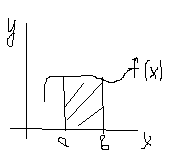 Фізичний зміст:Шлях, яким рухалася точка з моменту t1 до t2 рівний інтегралу S = ∫ t1 t2 f(t)dt                                 А)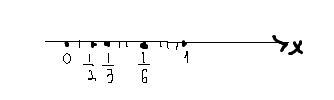 Б) зобразити фігуру,площа якої виражається інтегралом ∫13 (х - 1)dx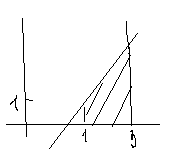 В) ∫13(х - 1)dx = ((х2/2) - х)│13 = (9/2) – 3 – (1/2) + 1 = 4 -2 = 2(кв. од.)18. Умови існування на властивості визн. Інтеграла. Теорема: якщо ф-ція f(x) неперервна на [a;b] то limSn; λ→0; n→∞ існує і не залежить від способу розбиття відрізка [a;b] на часткові. В такому випадку ф-цію назив. інтегрованою числа а, b відповідно нижньою та верхнею межами інтегрування.Властивості:При перестановці мед інтегралу змінюється його знак∫ав f(x)dx= - ∫ва f(x)dxДля будь - якої ф-ції f(x)∫аа f(x)dx = 0Сталий множник можна винести за знак визначеного інтеграла∫ав сf(x)dx = с∫ав f(x)dxІнтеграл зі суми = сумі інтегралів∫ав (f(x) - + g(x))dx = ∫ав f(x)dx + - ∫ав g(x)dxАдитивна властивість∫ав f(x)dx = ∫ав f(x)dx + ∫св f(x)dx, де а ≤ с ≤ вЯкщо f(x), g(x) – неперервні на [а, в] і f(x) ≤ g(x), то ∫ав f(x)dx ≤ ∫ав g(x)dx│∫ав f(x)dx│= ∫ав │ f(x)│dxа) чи інтегрована ф-ція f(x) = ln(х) на відрізку [-1.2]∫-12 ln(х)dx = │u=lnx  du=dx/x │= xlnx│-12  -  ∫-12 x(dx/x) = xlnx│-12  - x│-12  =                      │dv=dx  v=x       │X(mx-1) │-12   = 2(ln2-1)-(-1)(ln(1)- 1)=2(ln2-1)Б) не обчислюючи порівняти-∫13 xdx i ∫13 x2 dxНа відрізку [1.3] х ≤ х2 , а отже за ознакою № 6∫13 xdx ≤  ∫13 x2 dx19. Ф-ція верхньої межі інтеграла. Формула Ньютона – ЛейбніцаРозглянемо інтеграл із змінною верхньою межею.  ∫ а х f(t)dtОчевидно він є ф-цією верхньої межі. Цю ф-цію про диференціюємо.(∫ а х f(t)dt)’х = f(x)Тобто похідна від інтеграла із змінною верхньою межею = значенню підінтегральної ф – ції при цій межі.Формула Ньютона – Лейбніца. Якщо ф-ція f(x) визначена і неперервна на відрізку [a;b], і F’(x) = f(x), то ∫ав f(x)dx = F(x)│ab  = F (b) – F (a), де F (b), F (a) – значення первісної в т. b i a.Знайти похідну по змінній x з інтегралу (∫1х(3t2+2)dt )’x = 3x2 + 220. Застосування визначеного інтегралу. Формули для обчислення площ, об’ємів.Обч. Площ плоских фігур. Нехай f(x) - ф – ція неперервна на проміку [a;b], відомо, що якщо f(x) ≥ 0 на [a;b], то  площина S криволінійної трапеції, обмеженої лініями у > f(x), у = 0, х = а, х = в дорівню інтегралу S =  ∫ав f(x)dx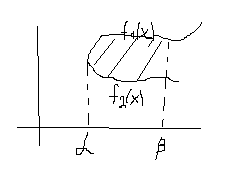 Якщо f1(x) ≥ f2(x) S =  ∫αβ (f1(x) - f2(x))dxОбєм тіла обертання. Обєм тіла, утвореного обертанням навколо осі ОХ криволінійної трапеції визначається ф-лою V   = ∫ab πy2dxНавколо осі OYV= ∫ab πx2dyВиразити через визн. Інтеграл об’єм тіла, утвореного обертанням навколо осі ОХ фігури, обмеженої лініями у=0, у=х, х=1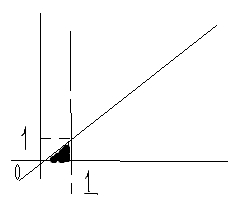 V = ∫01πy2dx =  ∫01πx2dx = πx3/3│01 = π/3(куб.од.)
21. Ознаки невласних інтегралів 1-го роду, та геометричний зміст.Невласні інтеграли з нескінченними межами інтегрування для функції  у=f(x) визначаються так:∫ва f(x)dx=lim ∫ва f(x)dx,                        b→∞∫в-∞ f(x)dx=lim ∫ва f(x)dx,                           a→∞Якщо відповідна границя існує і є скінченною, то невласний інтеграл називають збіжним, в іншому випадку-розбіжним.Геометричний зміст. Інтеграл  ∫∞0 f(x)dx  В разі збільшення ординати площа фігури зростає, але не безмежно. У називають площею нескінченної смуги.Sn  = ∫в-∞ f(x)dxОбрати серед даних інтегралів невласні інтеграли 1-го роду і виразити їх через границі:∫∞1 = lim ∫a1                       a→∞22.Означення невласного інтеграла 2-го роду, та геометричний зміст.Невласний інтеграл з нескінченними межами для підінтегральної функції визначається так:∫+∞-∞ f(x)dx=∫а-∞ f(x)dx+∫+∞а f(x)dxДана сума інтегралів не залежить від вибору а.Геометрично: площа нескінченої полоси збігання до максимально великого числа, але вона точно є обмеженою.Якщо  = lim ∫na f(x)dx  -розбіжний, то маємо невласний інтеграл 2-го роду              n→∞ lim ∫a1 = lim(arctg(a)-arctg(1))=П/4                 a→∞Невласних інтегралів 2-го роду в переліку немає.23. Означення ДР, його порядку, розв’язку, інтегралу.Диф.  Рівнянням називають р-ння, незлежну змінну,невідому функцію та її похідну або диференціали різних порядків.Порядком диф. р-ння називається порядок найстаршої похідної, що входить до рівняння.Розв’язком диф. р-ння називається диференційована функція, підставлення якої разом з її похідними перетворє його в тотожність.Процес відшукання розв’язків диф. р-ння називається розв’язуванням або інтегруванням диф. р-ння.Диф. р-ння 1-го порядку має вигляд:F(x,y,y’)=0Або y’=f(x,y)Диф. р-ння зі змінними, що відокремлюються:f1 (x)g1(y)yx’+ f2 (x)g2(y)=0Однорідні диф. р-ння:  y’=f()Визначити порядок ДР y’-2xy=0 і перевірити, чи є функція y=ex2+3  його розв’язком.Розв’язання :Маємо ДР 1-го порядку,y’=2x* ex2 ; підставляємо в рівняння:2x* ex2-2x(ex2+3  )=0;0=0y= ex2+3 є розв’язанням р-ння  y’-2xy=024. Задача Коші. Теорема  про існування та єдність розв'язку задачі Коші для ДР 1-го порядку.Розглянемо р-ння  =f(x,y)Серед цих розв’язків даног р-ння знайти такий, який при заданому значенні аргумента х=х0 приймає задане значення у(х)=у0. Числа х0 та у0 називають початковими умовами.Теорема: Якщо ф-ція f(x,y) неперервна в деякій області, що містить точки(х,у), має у цій точці обмежену частинну похідну по у, то існує тільки один розв’язок р-ння  y’=f(x,y), який задовольняє умову Коші: у= у0 при  х=х0Чи виконуються умови теореми про існування і єдність розв’язку задачі Коші для такої задачі y’= , y(0)=1, в деякому околі т.(0,1)Розв'язання:= ;                   =              ∫ y-2dy=∫ dx- ∫ = x- ln|x+1|+C              = ln|x+1|-x+Cy=               y(0)==1          C=1             y=В-дь: y=25.загальний розв’язок і загальний інтеграл ДР 1-го порядку. Розв’язування задачі Коші при відомому загальному розв’язку. Частковий і особливий розв’язки.відомий загальний розвязок ДР у’-2х=0:у = х2 +с . знайти розвязок задачі Коші для цього рівняння з початковою умовою у(1)=0.	Загальним розв’язком  ДР є вираз виду:у=f(х)+с,де с – const.Розв’язати задачу Коші означає знайти єдиний розвязок,який би задовільнив умову задачі.Наприклад прийнявши константу с=0 отримаємо у=f(х)- конкретний розвязок ДР 1-го порядку.Якщо загальний розвязок одержано в неявному вигляді Ф(х,у,с)=0 то його називають загальним інтегралом.Розвязок,який отримують із загального при конкретному значенні довільної сталої,називається частковим розв’язком.Відомий аг.розвязок ДР: у’-2х=0, у=х2+с.Розвяжемо задачу Коші зпочатковою умовою:у(1)=0у(1)=12 +с=0; 1+с=0; с=-1.У=х2 -1 – розвязок задачі Коші.26.ДР розв’язані в квадратурах. Др із зміними,що виокремлюються ДР розв’язані в квадратурах-ДР 1-го порядку,які мають вигляд      , тощоДалі ДР зводяться до обчислення простих інтегралів  g(y)dy=f(x)dx  ДР із змінними,що відокремлюються-це рівняння виду:  f1(x)g1(y)y’x +  f2(x)g2(y)=0;ділимо на добуток функцій f1g2 і після інтегрування отримаємо:Вибрати рівняння з відокремлюваними змінними із заданих рівнянь:y’=x3y’ + y=6 – рівняння з відокремленими зміннимиy’ +  + xy2 = 0y’ + 27.однорідні функції n-го степеня(приклад). Однорідні ДР 1-го порядку.а) чи є однорідною і якого степеня функція  ?б) вибрати однорідне рівняння із заданих рівнянь(список в попередньому питанні).Функція f(x,y) називається однорідною функцією n-го виміру,якщо при заміні в ній змінних х і у відповідно на tx,ty, де t-довільна величина(параметр), одержується та ж функція поміняна на tk,тобто:f(tx,ty)= tkf(x,y)показник k називають виміром,або степенем однорідної функції.Рівняння M(x,y)dx+ N(x,y)dy = 0,в якому функції M(x,y) та N(x,y) – однорідні функції одногой того ж виміру,також є однорідними рівняннями відносно х і у.а)f(x,y)=;f(tx,ty)=функція однорідна, першого виміруб) вибрати однорідне ДРy’=- однорідне ДР.28.Лінійні ДР 1-го порядку. Метод варіації довільної сталої.Вибрати лінійне рівняння із заданих рівнянь(список в попередніх питаннях)Лінійними називають ДР яке є лінійним щодо шуканої функції та похідної, воно має вигляд:Якщо , то рівняння називається лінійним однорідним,в іншому випадку- лінійним неоднорідним.Метод варіації довільної сталої спочатку розв’язують відповідне однорідне ДРу= седалі  С з попереднього рівняння розглядають як функцію від х, С=С(х), підбирають цю функцію так, щоб функція була розв’язком неоднорідного рівняння.Загальний розвязок рівняння виражається формулою: y = е еdx+C1)Обрати лінійне рівнянняy’ + 29.Лінійні ДР 1-го порядку.метод Бернуллі.Рівняння Бернуллі.Рівняння =Q(x)yn (n ≠0,n≠1)Називається рівнянням Бернулі.Помножимо обидві його частини на (1-n)y- n,матимемо(1-n)y-n+ (1-n)y1-nP(x)=(1-n)Q(x)y1-n=z,(1-n)y- nОдержємо лінійне рівнянняВибрати рівняння бернуліy’++xy2=030.означення числового ряду,частинних сум,збіжності і суми ряду. Геометричний ряд.Вираз а1+а2+…ап.= називається числовим рядом,а число а1,а2,ап –числами ряду.Сума скінченної кількості членів ряду S1=a1,  S2=a1+a2,…, Sn=a1+a2+…+an    називається частковою сумою.Якщо існує границя S=, то ряд називається збіжним,а число S- сумою цього ряду.Якщо не існує, або вона необмежена,то ряд називається розбіжним.Геометричний ряд – ряд складений з членів геометричної прогресії    1,q,q2,……..1+q+q2+q3+…+qn-1=При |q|<1 –збіжнийПри q=-1,q=1,q>1 –розбіжнийЗнайти частинні суми S2 I S3 для ряду S1=2      S2=+2=        S3=+==31.властивості рядів. Необхідна умова збіжності ряду. Гармонічний ряд і його збіжність.Властивості:Члени ряду,що збігається,можна групувати в довільному порядку,зберігаючи послідовність членів,в результаті новий ряд збігається і має таку свму суму.Якщо ряди  збігаються, то збігається і ряд =.Якщо ряд   збіжний,то =0.Гармонічний ряд :   1++++…=Розглянемо послідовність часткових сумSn=1+++…+, нехай n>2m; m>2a, тодіSn=(1+)+()+()+…++2*+4*+…+2m-1=Оскільки m>2a, то Sn>a де а –будь-яке число. Отже гармонічний ряд збіжний.а) чи працює необхідна ознака?; ==--ознака не працює.б) чи збігається ряд  = =0Отже,за необхідних умов ряд збіжний